OHS Action Plan 2017 (Oakley Depot)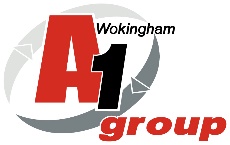 Date:   30th October 2017Depot: Oakley Prepared by:    Sean WhittleApproved by: Ivor Swatton Safety Issue or HazardTarget DateRemarksAction RequiredBy WhomAssociated CostsResources RequiredCompleted DateH&S Policy to be displayed around site on notice boardsImmediateA copy of the A1 H&S Policy needs to be signed and printed and displayed in various locations around the depot. Devise posters of all first aider and fire marshals with contact detailsDepot ManagerGeneral house keepingImmediateEmployees tend to leave clothing/ materials scrap rubbish / equipment / hoses / leads etc around site which can create trip hazards etc Daily H&S walk around. Remind employees of H&S responsibilities and what action to take. Depot ManagerFlammable liquids / gas bottlesImmediateA lockable cage should be purchased to store gas cylinders in when not in use and key held by responsible personDepot ManagerSmoking AreaImmediateA smoking area needs to be devised away from main building (minimum 4 mtrs) and not close to flammable materials. Remind employees to smoke in designated areas only. Depot ManagerCleaning MaterialsImmediateAll cleaning materials need to be stored n lockable cabinet A lockable cupboard should be purchased to store all potentially hazardous material when not in use and key held by responsible personDepot ManagerFire ExtinguishersimmediateSome depot fire extinguishers were stored on the floor, out of date and in some places wall brackets were missing extinguishers. Annual checks need to be set in place with a local company  Fire extinguisher tests whilst conducted some of the labels have become un readable and the extinguishers should ideally be stored off the floor and on a wall with signage to indicate their location and use. Depot ManagerSmoke AlarmsImmediateInstall smoke detectors in office / kitchen areaDepot ManagerFirst AidersNovember 17There will need to be at minimum two trained first aiders on site. Picture and contact details of First Aiders at DepotDepot ManagerFire Evacuation planNovember 17Fire Evacuation procedures need to be visible around site in office / canteens / WorkshopPrint of fire evacuation plan and place in Officers / Canteens and Workshop / WarehouseLegionella testingDecember 17Shower area will need to be tested for legionella is left standing for a long period of time without being used. Competent person to conduct legionella test in shower and ensure conducted at regular intervalsDepot ManagerDoors leading out to side entrance at back of workshop canteenimmediateDoors leading outside that open outwards will need to be secured or closed as they can move in the wind and could hit employees Ensure doors are secured at all times or closed and place sign to remind employees to check at all timesDepot ManagerMain gates to siteImmediateTwo main gates to site need to be locked in place when open to prevent movement Depot ManagerLow level beam on Mezzanine floorImmediateBeam exposed on Mezzanine floor Place yellow warning tape and bump protection around beam and place warning signage in area and on beamDepot ManagerPressure Wash areaimmediateNeed to ensure all hoses area hung up when not in use as could be trip hazards / Ensure all employees working in this area are wearing appropriate PPE Tidy area / store hoses and all employees to wear PPE at all times.Consider cordoning off area to prevent water entering other areasDepot ManagerSalt/Grit binImmediateNo salt and grit for site to be used in freezing conditions Purchase salt and grit bin and place outside Workshop. To be used in freezing conditions in yard area.Depot ManagerPerimeter fencing ImmediateThere are security bars on all workshop windows but not on windows to general office and there is low level wall without security barbed wire. Extend the barbed wire along the outside wall of the site to prevent access over the wall. Consider bars on the 4 windows to the office and a metal roller shutter to close off the general office at night. Depot ManagerDefined Walkway ImmediateDevise a walkway from main building to employee parking area and also to Wash down areaDepot ManagerWorkshop PitImmediate Ensure Workshop pit is covered when not in use and signage is in place to warn employees and visitors of open pit Depot ManagerEmergency lighting ImmediateConsider emergency lighting and warning lights above all exitsDepot ManagerSite signage ImmediateConsider all site signage and where it is currently placed. Some signage is hidden and will need to be relocated when site operational. Depot Manager